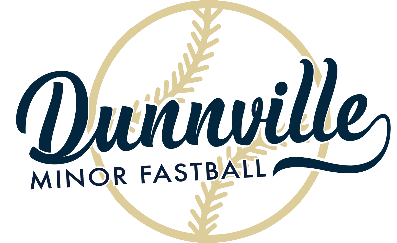 Dunnville Minor FastballTYKE  Schedule 2023All games start at 6:30 pm at Kinsmen Park.  Diamond #1 is closest to the road. Diamond #3 is closest to the canteen.Year End Play-offs: August 7- August 10Skills Night (for all teams): Friday, August 11 Year End Tournament: Saturday, August 12 & Sunday, August 13HOME TEAM PUTS AWAY BASES IN THEIR PROPER PLACE IN THE EQUIPMENT ROOM. THEY ALSO REPLACE THE BASE PLUGS AND COVER THEM UPBROCK UNIVERSITY COACH HUGH HANLY WILL COME TO YOUR PRACTICE TO TEACH SKILLS UPON REQUESTTeamCoachesPicturesCANADIAN TIREBRANDON OTTAWAY   CAITLYN OTTAWAYJUNE 12 – 5:15 pmVIC POWELLVICTORIA PATTEMORE   MELISSA UYENJUNE 12 – 5:30 pmLEGIONDAVE ENGELAGE AARON BOWN SCOTT HOUSERJUNE 12 – 5:45 pmPENN FINANCIALBRIAN MILLERJUNE 12 – 6:00 pmDATEDIAMONDHOMEVISITORJULY 10341JULY 17112JULY 17334JULY 24123JULY 24341JULY 31124JULY 31313DATEDIAMONDHOMEVISITORMAY 23212MAY 23334MAY 29123MAY 29341JUNE 5124JUNE 5313JUNE 12132JUNE 12341JUNE 19112JUNE 19334JUNE 26123JUNE 26341JULY 3124JULY 3313JULY 101324